COMMUNION ANTIPHON                                                                                                        Fr Columba Kelly ©Saint Meinrad Archabbey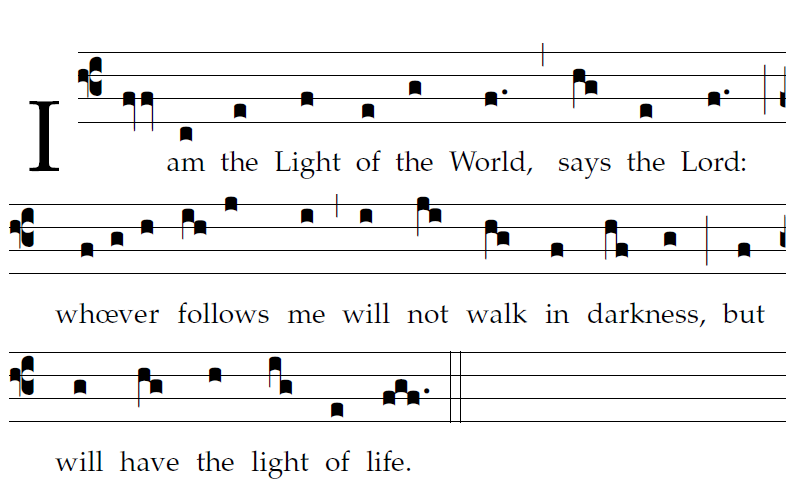 Your mercy, LORD, reaches to heaven, your truth to the clouds. 7Your justice is like God’s mountains; like the great deep, your justice. Both man and beast you save, O LORD.8How precious is your mercy, O God! The children of men seek shelter in the shadow of your wings.9They feast on the riches of your house; you give them drink from the stream of your delight. 10For with you is the fountain of life, and in your light we see light.    RECESSIONAL HYMN              “Abide with Me”   verses 2 and4         23rd Sunday of Ordinary Time       ENTRANCE ANTIPHON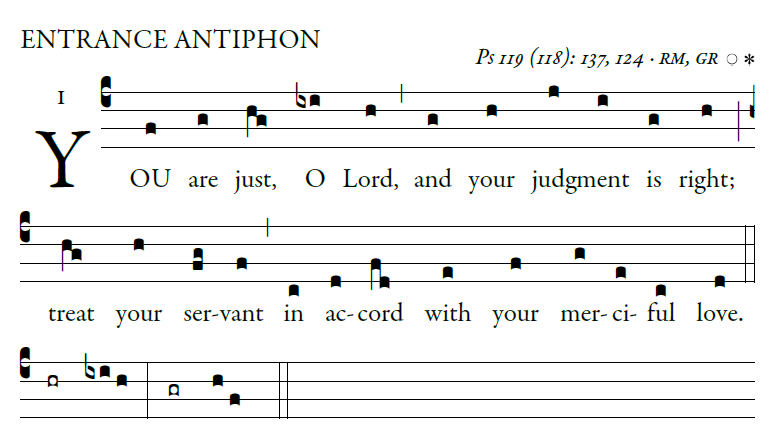                                                                            illulminarepublication.com I call with all my heart; LORD, answer me. I will observe your statutes. I call upon you; save me, and I will keep your decrees.I rise before dawn and cry for help; I have hoped in your word. My eyes awaken before dawn, to ponder your promise.In your mercy, hear my voice, O LORD; give me life by your decrees.Those who pursue me with malice draw near; they are far from your law.                    LITURGY OF THE WORDRESPONSORIAL PSALMillulminarepublication.com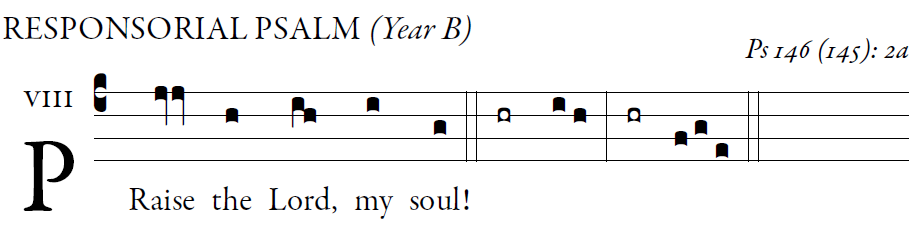 The God of Jacob keeps faith forever,
secures justice for the oppressed,
gives food to the hungry.
The LORD sets captives free.
The LORD gives sight to the blind;
the LORD raises up those who were bowed down.
The LORD loves the just;
the LORD protects strangers.
The fatherless and the widow the LORD sustains,
but the way of the wicked he thwarts.
The LORD shall reign forever;
your God, O Zion, through all generations. Alleluia.
 ALLELUIA 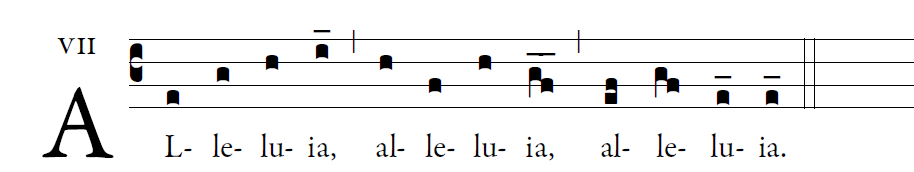     illulminarepublication.comJesus proclaimed the Gospel of the kingdomand cured every disease among the peope.  OFFERTORY       “When Morning Guilds the Skies ”       1 When morning gilds the sky, 
our hearts awaking cry: 
May Jesus Christ be praised! 
in all our work and prayer 
we ask his loving care: 
May Jesus Christ be praised!2 To God, the Word on high, 
the hosts of angels cry: 
May Jesus Christ be praised! 
Let mortals too upraise 
their voices in hymns of praise: 
May Jesus Christ be praised! 3 Let earth's wide circle round 
in joyful notes resound: 
May Jesus Christ be praised! 
Let air and sea and sky 
from depth to height reply: 
May Jesus Christ be praised! 